CATERPILLAR 615c series ii Motor Scraper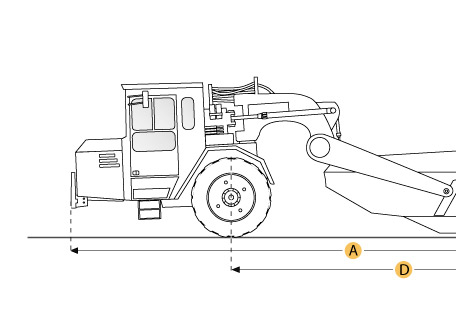 Selected DimensionsSpecificationCaterpillar 615C Series II, технические характеристики.DimensionsDimensionsDimensionsA. Overall Length38.1 ft in11600 mmB. Overall Width10 ft in3050 mmC. Overall Height11.8 ft in3589 mmD. Wheelbase22.9 ft in6979 mmF. Height to Top of Cab10.6 ft in3218 mmTractor EngineTractor EngineTractor EngineModelCAT 3306CAT 3306Gross Power279 hp208.1 kwNet Power265 hp197.6 kwDisplacement638 cu in10.5 LOperationalOperationalOperationalFuel Capacity105.4 gal399 LCooling System Fluid Capacity17.2 gal65 LEngine Oil Fluid Capacity6.3 gal24 LTransmission Fluid Capacity9.5 gal36 LDifferential Fluid Capacity16.1 gal61 LHydraulic System Fluid Capacity42.3 gal160 LTransmissionTransmissionTransmissionNumber of Forward Gears66Max Speed Forward27.6 mph44.4 km/hWeightsWeightsWeightsTotal Operating - empty56449.4 lb25605 kgFront Axel - empty37247.1 lb16895 kgRear Axel - empty19202.3 lb8710 kgTotal Operating - Loaded9067.6 lb4113 kgFront Axel - loaded50011.9 lb22685 kgRear Axel - loaded47240.7 lb21428 kgBowlBowlBowlRated Payload40798.7 lb18506 kgHeaped Capactiy17 yd313 m3Struck Capacity12.8 yd39.8 m3Max Depth of Cut16.3 in413 mmWidth of Cut9.5 ft in2890 mmDimensionsDimensionsDimensionsOverall Length38.1 ft in11600 mmOverall Width10 ft in3050 mmHeight to Top of Cab10.6 ft in3218 mmOverall Height11.8 ft in3589 mmWheelbase22.9 ft in6979 mmДвигательДвигательМаркаCaterpillarМодель3306Мощность Мощность - измеряется в киловаттах либо лошадиных силах. Влияет на грузоподъемность. Зависит от всех параметров в двигателе внутреннего сгорания.208 кВтМощность Мощность - измеряется в киловаттах либо лошадиных силах. Влияет на грузоподъемность. Зависит от всех параметров в двигателе внутреннего сгорания. нетто197 кВтЛитраж10.5 лНаддувturbocharged, jacket-water aftercooledЭксплуатационные параметрыЭксплуатационные параметрыОбъем топливного бака399 лОбъем системы охлаждения65 лОбъем моторного масла24 лОбъем жидкости трансмиссии36 лДифференциальная вместимость жидкости61 лЕмкость жидкости гидросистемы160 лРазмер шин29.5-R25ТрансмиссияТрансмиссияТипplanetary power-shift, manual transmissionКоличество передач вперед6Количество передач назад1Максимальная скорость вперед44.4 км/чМаксимальная скорость назад3.5 км/чМассаМассаОбщая эксплуатационная - пусто25605 кгПередняя ось - пустой16895 кгЗадняя ось - пустой8710 кгОбщая эксплуатационная - груженый44113 кгПередняя ось - груженый22685 кгЗадняя ось - груженый21428 кгЧашаЧашаНоминальная грузоподъемность18506 кгОбъем ковша с шапкой13 м3Нормальный объем11 м3Максимальная глубина резания401 ммШирина резания2896 ммЭлеваторЭлеваторШирина лепестка175 ммДлина лепестка1974 ммКолличество лепестков18Максимальная рабочая скорость75 м/minРазмерыРазмерыОбщая длина11606 ммГабаритная ширина3045 ммОбщая высота3589 ммВысота до верха кабины3218 ммКолесная база6979 ммДорожный просвет495 мм